от «_19_» _08_ 2016 г.							№_855_Об утверждении муниципальной программы МО «Город Мирный»«Обеспечение пожарной безопасности, защита населения и территорий от чрезвычайных ситуаций на 2017-2022 гг.» В соответствии с Федеральным законом от 06.10.2003 № 131-ФЗ «Об общих принципах организации местного самоуправления в Российской Федерации», Постановлением городской Администрации от 12.12.2014 № 820 «О порядке разработки, реализации и оценки эффективности муниципальных целевых программ муниципального образования «Город Мирный» Мирнинского района Республики Саха (Якутия)», Распоряжением городской Администрации от         25.03.2016 № 113 «О разработке муниципальных целевых программ МО «Город Мирный» на 2017-2022 гг.», городская Администрация постановляет:Утвердить прилагаемую муниципальную программу МО «Город Мирный» «Обеспечение пожарной безопасности, защита населения и территорий от чрезвычайных ситуаций на 2017-2022 гг.». Опубликовать настоящее Постановление в порядке, установленном Уставом МО «Город Мирный».Контроль исполнения настоящего Постановления оставляю за собой.И.о. Главы города                               		  С.В. КорниловУтверждена Постановлением городской Администрации                                                                              	    от «_19_» __08_  2016 г. № _855_Муниципальная программа МО «Город Мирный»«Обеспечение пожарной безопасности, защита населенияи территорий от чрезвычайных ситуаций на 2017-2022 гг.»(В редакции Постановления № 653 от 23.05.2019, № 953 от 30.07.2019, № 1230 от 03.12.2020, № 251 от 25.02.2021, № 830 от 13.07.2021, № 1377 от 08.12.2021, № 183 от 22.02.2022, № 574 от 27.05.2022)г. Мирный – 2016 г.ПАСПОРТМуниципальной программы МО «Город Мирный»«Обеспечение пожарной безопасности, защита населенияи территорий от чрезвычайных ситуаций на 2017-2022 гг.»Характеристика проблемыМуниципальная Программа по обеспечению первичных мер пожарной безопасности на территории МО «Город Мирный» «Пожарная безопасность» на 2014-2016 гг. (далее – Программа) была разработана в соответствии с полномочиями органов местного самоуправления, определенных  Федеральным законом от 06.10.2003 № 131-ФЗ «Об общих принципах организации местного самоуправления в Российской Федерации», и утверждена Постановлением городской Администрации от 26.08.2013 г. № 857.Основной задачей Программы являлась защита жизни и здоровья граждан, муниципального имущества, а также имущества организаций, находящихся на территории г. Мирного, от пожаров.Основные программные мероприятия были нацелены на осуществление мероприятий организационного характера, способствующих укреплению первичных мер пожарной безопасности, информационное обеспечение, противопожарную пропаганду и обучение мерам пожарной безопасности, защите г. Мирного от лесных пожаров. В ходе реализации программных мероприятий городской Администрацией на территории г. Мирного изготовлены 5 видеороликов на противопожарную тематику. Данные ролики транслировались на федеральных каналах «Первый» и «Россия 1», всего было осуществлено 70 и 350 показов соответственно. Из них 3 ролика по соблюдению мер пожарной безопасности в быту, 2 ролика по соблюдению правил пожарной безопасности при нахождении в лесу.Изготовлены и распространены памятки и листовки по пожарной безопасности в количестве 10 000 шт.За период реализации Программы проведено 19 плановых заседаний  городской комиссии по предупреждению и ликвидации последствий чрезвычайных ситуаций и обеспечению пожарной безопасности, на которых рассматривались вопросы по состоянию пожарной безопасности на территории МО «Город Мирный», вопросы по подготовке и проведению мероприятий в пожароопасный период, подведение итогов месячника пожарной безопасности. Ежегодно весной и осенью проводился мониторинг источников пожарного водоснабжения на территории г. Мирного, в ходе которого были выявлены нарушения содержания объектов пожарного водоснабжения, всем собственникам данных водоисточников направлены представления по устранению недостатков.Силами ФГКУ «3 ОФПС по РС (Я)» и ОНД Мирнинского района УНД и ПР ГУ МЧС РФ по РС (Я) (далее – ОНД Мирнинского района) проводилась работа с жителями города, в частности проживающими в индивидуальном жилищном фонде, направленная на соблюдение мер пожарной безопасности при эксплуатации печей, электронагревательных приборов и т.д. Также проведено 52 лекции в общеобразовательных учреждениях города в рамках уроков ОБЖ. На базе ФГКУ «3 ОФПС по РС (Я)» создан клуб юных спасателей «Вулкан», в состав которого входит не менее 20 несовершеннолетних.В целях обеспечения первичных мер пожарной безопасности в местах общего пользования многоквартирных жилых домов, а также на объектах предприятий и организаций независимо от форм собственности, ежегодно проводился месячник пожарной безопасности, в ходе которого проводились мероприятия, направленные на устранение нарушений Правил противопожарного режима (далее – ППР). Также в рамках месячника управляющими и обслуживающими компаниями ЖКХ осуществлялся осмотр деревянного двухэтажного жилищного фонда по соблюдению первичных мер пожарной безопасности в местах общего пользования, в ходе которого был выявлен ряд нарушений (свободный доступ на чердачные помещения, отсутствие плафонов на светильниках, захламление лестничных пролетов и т.д.). Все выявленные нарушения были устранены.Также за период действия Программы отделом по ГО и ЧС городской Администрации было принято участие в 15 прямых эфирах на радио, на постоянной основе в печатных изданиях города освещалось состояние пожарной безопасности на территории МО «Город Мирный».Выполнено обустройство минерализованных полос площадью 45 000 м2, которые защищают жилищный фонд г. Мирного, примыкающий к лесному массиву, от лесных пожаров. Кроме того, обустроена минерализованная полоса площадью 77 100 м2, которая защищает огороднические некоммерческие товарищества (далее – ОНТ), примыкающие к лесному массиву, от лесных пожаров. Приобретено и передано 5 комплектов пожарных оповещателей для нужд ОНТ, расположенных на территории МО «Город Мирный» и прилегающих к лесному массиву. Данная система поможет оповестить всех членов ОНТ о приближении лесного пожара, что поможет своевременно эвакуировать людей с территории ОНТ и избежать гибели и травмирования людей.Индикаторами данной программы являлись:снижение количества пожаров на объектах жилищного фонда;снижение количества гибели (травмирования) людей, связанной с пожарами;снижение материального ущерба от пожаров.Эффективность программных мероприятий за весь период выглядит следующим образом (в соответствии с индикаторами):Общее количество пожаров и пожаров на объектах жилищного фондаИсходя из статистических данных 2014-2015 гг., общее количество пожаров на территории г. Мирного в среднем составляло 57,5 пожара в год, количество пожаров на объектах жилищного фонда в среднем от 20 до 21 пожара в год. За период с 2011 г. по 2012 г. общее количество пожаров составляло 163 пожара, что в среднем составило 81,5 пожара в год. На объектах жилищного фонда - 48, что в среднем составило 24 пожара в год. Количество погибших и получивших ранения во время пожаровЗа период с 2014 г. по 2015 г. всего погибло 4 человека, 6 человек получили ранения, основной рост погибших и раненых приходится на 2015 г. соответственно (3 погибших, 4 получивших ранения). Анализ гибели и получения ранений во время пожаров выявил следующие основные причины возникновения пожаров: нарушение правил пожарной безопасности при устройстве и эксплуатации электрооборудования и бытовых электроприборов, неосторожное обращение с огнем при курении, нарушение правил пожарной безопасности при устройстве и эксплуатации отопительных печей и дымоходов. Основными местами пожаров остаются многоквартирные дома, дачные и индивидуальные жилые дома.Также за период действия Программы на территории г. Мирного на объектах муниципальных учреждений и предприятий зарегистрирован 1 пожар. За последние годы на территории, как Российской Федерации, так и Республики Саха (Якутия), включая Мирнинский район, произошло увеличение природных пожаров, в связи с чем в целях недопущения чрезвычайных ситуаций на объектах муниципальной собственности, жилищного фонда, организаций, находящихся в границах г. Мирного независимо от форм собственности, необходимо провести ряд мероприятий, направленных на создание материальных резервов, привлечения сил и средств для защиты города и территорий от природных и техногенных пожаров.Как следует из всего вышеизложенного, при разработке Программных мероприятий на 2017-2022 гг. необходимо усилить информационную пропаганду по соблюдению мер пожарной безопасности среди населения г. Мирного, используя все имеющиеся средства массовой информации (телевидение, радио, печатные издания, официальный сайт городской Администрации). Продолжить индивидуальную работу с жителями, проживающими как в частном секторе, так и в многоквартирных домах и общежитиях, по строгому соблюдению мер пожарной безопасности в местах общего пользования и жилых помещениях, а также усилить работу с несовершеннолетними, используя созданный клуб юных спасателей «Вулкан».Кроме того, необходимо:усилить контроль по соблюдению мер пожарной безопасности собственниками как жилых, так и нежилых помещений со стороны надзорных органов;обеспечить территорию г. Мирного необходимым количеством источников пожарного водоснабжения, усилить контроль за содержанием имеющихся пожарных водоисточников;принять исчерпывающие меры, направленные на защиту территории г. Мирного от лесных пожаров;создать необходимые материальные резервы для ликвидации природных и техногенных ЧС на территории г. Мирного.3. Основные цели и задачи ПрограммыВ рамках настоящей Программы должна быть решена основная цель - снижение риска пожаров на территории города Мирного, сокращение числа погибших и травмированных, предотвращение экономического ущерба при пожарах, защита территории города Мирного от угроз природных пожаров.Для реализации цели Программы необходимо решить следующие задачи:совершенствование системы обеспечения пожарной безопасности;создание эффективной системы обучения населения мерам пожарной  безопасности по месту жительства, работы, учебы;совершенствование противопожарной пропаганды и агитации;защита территории г. Мирного от лесных пожаров;создание резерва материальных ресурсов, предназначенных для ликвидации ЧС;оказание помощи населению г. Мирного, пострадавшего от пожаров;создание на территории г. Мирного комплексной системы экстренного оповещения населения. Перечень Программных мероприятийМероприятия по совершенствованию системы обеспечения пожарной безопасности:рассмотрение актуальных вопросов по обеспечению первичных мер по пожарной безопасности на территории МО «Город Мирный» на заседаниях городской комиссии по чрезвычайным ситуациям и обеспечению пожарной безопасности (исп. Городская комиссия по ЧС и ОПБ);организация работы по предупреждению пожаров на объектах различной формы собственности и в жилом секторе (исп. руководители организаций, ТСЖ, управляющие и обслуживающие организации, ФГКУ «3 ОФПС по РС (Я)», ОНД по Мирнинскому району);проведение мероприятий по обеспечению первичных мер пожарной безопасности в местах общего пользования многоквартирных жилых домов в соответствии с ППР (исп. ТСЖ, управляющие и обслуживающие организации);проведение мероприятий по соблюдению первичных мер пожарной безопасности на объектах предприятий и организаций, находящихся на территории г. Мирного, независимо от форм собственности в соответствии с ППР (исп. руководители организаций);проведение мониторинга внешних источников противопожарного водоснабжения (пожарные гидранты и пожарные водоемы) на территории г. Мирного (исп. отдел по ГО и ЧС городской Администрации, ФГКУ «3 ОФПС по РС (Я)», ОНД по Мирнинскому району);совершенствование системы наружного противопожарного водоснабжения (исп. отдел по ГО и ЧС городской Администрации);приобретение и установка знаков, обозначающих месторасположение и расстояние до источников наружного противопожарного водоснабжения (исп. отдел по ГО и ЧС городской Администрации);приобретение пожарной сигнализации для установки в деревянном жилом фонде (исп. отдел по ГО и ЧС городской Администрации).  Мероприятия по укреплению системы обучения населения в области пожарной безопасности:обучение сотрудников и работников организаций, независимо от форм собственности, мерам пожарной безопасности в соответствии с нормативными документами по пожарной безопасности по специальным программам (исп. руководители организаций); обучение детей мерам пожарной безопасности в детских дошкольных учреждениях и учебных заведениях г. Мирного (исп. ФГКУ «3 ОФПС по РС (Я)»);приобретение форменного обмундирования для членов подросткового клуба юных спасателей «Вулкан» (исп. отдел по ГО и ЧС городской Администрации, ФГКУ «3 ОФПС по РС (Я)»);проведение среди юных спасателей городских соревнований по пожарно-прикладному спорту (исп. отдел по ГО и ЧС городской Администрации, ФГКУ «3 ОФПС по РС (Я)»);информирование населения о проблемах и путях развития обеспечения пожарной безопасности, обучение основам безопасного поведения людей при пожаре (исп. отдел по ГО и ЧС городской Администрации, ФГКУ «3 ОФПС по РС (Я)»).Информационно-пропагандистское обеспечение мероприятий по пожарной безопасности:организация изготовления и показа в СМИ видеороликов социальной рекламы на противопожарную тему (исп. отдел по ГО и ЧС городской Администрации);проведение радио - и телеэфиров на тему пожарной безопасности, на которых доводить до жителей города информацию об ответственности собственников жилья за обеспечение пожарной безопасности в местах общего пользования и на путях эвакуации (исп. отдел по ГО и ЧС, отдел по связям с общественностью и СМИ городской Администрации, ФГКУ «3 ОФПС по РС (Я)», ОНД по Мирнинскому району);освещение в печатных изданиях г. Мирного всех случаев пожаров в жилищном секторе, с указанием причин, материального ущерба, нанесенного собственнику, а также ущерба, нанесенного другим собственникам, как самим пожаром, так и во время его тушения (исп. отдел по ГО и ЧС, отдел по связям с общественностью и СМИ городской Администрации, ФГКУ «3 ОФПС по РС (Я)», ОНД по Мирнинскому району);организация изготовления методических материалов, памяток и листовок на противопожарную тему (исп. отдел по ГО и ЧС городской Администрации, ФГКУ «3 ОФПС по РС (Я)», ОНД по Мирнинскому району);установка аншлагов (баннеров) на территории г. Мирного о запрете разведения костров и курения при нахождении в лесопарковой зоне, а также соблюдений мер пожарной безопасности (исп. отдел по ГО и ЧС городской Администрации);изготовление, установка и обновление информационных баннеров, билбордов, стендов и плакатов, направленных на предупреждение граждан города по соблюдению мер пожарной безопасности в быту и в повседневной жизни (исп. отдел по ГО и ЧС городской Администрации). Мероприятия по защите г. Мирного от лесных пожаров:приобретение материальных ресурсов для ДПК МО «Город Мирный», задействованных для локализации лесных пожаров в границах г. Мирного (исп. отдел по ГО и ЧС городской Администрации);приобретение продуктов питания для нужд ДПК (исп. отдел по ГО и ЧС городской Администрации);вознаграждение добровольным пожарным за участие в локализации лесных пожаров (исп. Городская комиссия по ЧС и ПБ);обустройство минерализованных полос на территории МО «Город Мирный», примыкающих к лесным массивам (исп. отдел по ГО и ЧС городской Администрации);приобретение пожарной сигнализации для установки в деревянном жилом фонде (исп. отдел по ГО и ЧС городской Администрации).Мероприятия по созданию на территории г. Мирного комплексной системы экстренного оповещения населения:осуществление мероприятий по проектированию комплексной системы экстренного оповещения населения на территории г. Мирного;осуществление мероприятий по поставке оборудования и монтажу комплексной системы экстренного оповещения населения на территории г. Мирного. Мероприятия по оказанию помощи населению г. Мирного, пострадавшему от пожаров:обеспечение населения г. Мирного, пострадавшего от пожаров и находящегося в трудной жизненной ситуации, временным жильем (отсутствие альтернативного жилья, отсутствие родных и близких на территории г. Мирного, трудное финансовое положение);обеспечение населения г. Мирного, пострадавшего от пожаров и находящегося в трудной жизненной ситуации, питанием (отсутствие родных и близких на территории г. Мирного, трудное финансовое положение).Мероприятия по созданию резерва материальных ресурсов, предназначенных для ликвидации ЧС:приобретение ГСМ (бензин и моторное масло) для нужд ДПК, а также содержания имеющихся материальных ресурсов (бензопилы, мотопомпа);приобретение переносного автономного источника питания (бензогенератора) для осуществления мероприятий по тушению лесных пожаров на территории г. Мирного;приобретение инвентаря для локализации и тушения лесных пожаров силами ДПК (переносные емкости для воды, топоры, саперные лопаты, ранцевые лесные огнетушители, зажигательные устройства, палатки, кухонная мебель, кухонные принадлежности);приобретение униформы для нужд ДПК (огнеупорные сапоги, одежда, рукавицы, куртки, каски);приобретение средств связи (рации) для осуществления координации по локализации и ликвидации ЧС;приобретение предметов первой необходимости для нужд добровольных народных формирований при локализации и ликвидации ЧС (постельное белье, бытовая химия).   5. Ресурсное обеспечение программы	                                                                                                      ( руб.)                                                                                             Финансовые средства, направляемые на достижения цели Программы посредством реализации ее мероприятий, формируются за счет средств местного бюджета (приложение 1 к Программе).Ресурсное обеспечение реализации Программы может быть скорректировано в течение периода ее действия с учетом особенностей реализации федеральных, республиканских, ведомственных программ и механизмов, на которых она базируется, а также с учетом ежегодного утверждения бюджета МО «Город Мирный» на очередной финансовый год.6. Механизм реализации Программы6.1.	Реализация Программы осуществляется путём исполнения мероприятий, являющихся стратегическими направлениями достижения поставленной цели. Программные мероприятия подробно изложены в главе 3.6.2.	Реализация Программы осуществляется на основе муниципальных контрактов (договоров) на закупку и поставку продукции для муниципальных нужд, заключаемых муниципальными заказчиками. Отбор объектов и проектов Программных мероприятий и их исполнителей производится на конкурсной основе в соответствии с Федеральным законом от 05.04.2013 № 44-ФЗ «О контрактной системе в сфере закупок товаров, работ, услуг для обеспечения государственных и муниципальных нужд».6.3.	С целью освещения целей и задач Программы и привлечения населения к ее реализации, соответствующие исполнители мероприятий Программы организуют информационно - разъяснительную работу с населением через средства массовой информации.6.4.	В Программу могут вноситься изменения и дополнения в связи с изменением действующей нормативно-правовой базы и с учетом социально-экономического положения МО «Город Мирный».6.5.	Управление реализацией Программы и контроль её исполнения осуществляется в соответствии с Постановлением городской Администрации от 12.12.2014 № 820 «О порядке разработки, реализации и оценки эффективности муниципальных целевых программ муниципального образования «Город Мирный» Мирнинского района Республики Саха (Якутия)».6.6.	 Общая координация хода выполнения Программы осуществляется Главой МО «Город Мирный».6.7.	Текущее управление и оперативный контроль реализации Программы возлагается на 1-го Заместителя Главы Администрации по ЖКХ, имущественным и земельным отношениям.6.8.	Управление реализацией Программы и контроль её исполнения осуществляется в форме отчета и мониторинга.  7. Оценка эффективности реализации ПрограммыБлагодаря проведенным мероприятиям к 2022 году будет сокращено количество пожаров до 50 ед., общий охват населения, прошедшего инструктаж по соблюдению правил пожарной безопасности, достигнет 7 000 человек; количество пожаров на объектах жилого фонда снизится до 23 ед.; количество лиц, пострадавших от пожаров приблизится к «0»; готовность комплексной системы экстренного оповещения населения достигнет 100 %; обеспеченность ДПК материальными ресурсами для локализации и ликвидации ЧС достигнет 100 %.	7.1. Оценка эффективности Программы осуществляется в соответствии с  Постановлением городской Администрации от 12.12.2014 № 820 «О порядке разработки, реализации и оценки эффективности муниципальных целевых программ муниципального образования «Город Мирный» Мирнинского района Республики Саха (Якутия)».7.2.	Оценка эффективности Программы осуществляется Координатором по итогам ее исполнения за отчетный финансовый год и в целом после завершения её реализации.7.3.	Оценка эффективности Программы будет ежегодно производиться на основе использования системы целевых индикаторов, которые обеспечат мониторинг динамики изменений за оцениваемый период, с целью уточнения задач и мероприятий Программы.Оценка эффективности реализации Программы определяется на основании двух критериев:-	нефинансовых результатов;-	финансовых результатов.Результат оценки эффективности оформляется по форме согласно приложению 7 к Порядку разработки, реализации и оценки эффективности муниципальных целевых программ муниципального образования «Город Мирный» Мирнинского района Республики Саха (Якутия), утвержденному Постановлением городской Администрации от 12.12.2014 № 820. Нефинансовые результаты. Под нефинансовыми результатами понимается степень достижения запланированного уровня целевых показателей Программы. Оценка эффективности Программы производится путем сравнения текущих значений целевых индикаторов с установленными Программой значениями согласно приложению 3 к Порядку разработки, реализации и оценки эффективности муниципальных целевых программ муниципального образования «Город Мирный» Мирнинского района Республики Саха (Якутия), утвержденному Постановлением городской Администрации от 12.12.2014 № 820.Применяется для индикаторов, значение которых приводится в числовом выражении:                                      I факт                             I n = -----------, где:                                       I планI n - значение  n-го индикатора, расчет которого приводится в числовом выражении;I факт - фактическое значение индикатора (показателя);I план - плановое значение индикатора (показателя).  Финансовые результаты. Под финансовыми результатами понимается уровень освоения финансовых средств, направляемых на реализацию Программных мероприятий и определяется по формуле:Кф =Vф/Vn*100, где:Кф-соотношение освоенных финансовых средств и запланированного финансирования Программы;Vф-объём средств, выделенных в бюджете города на реализацию мероприятий Программы;Vn-объём запланированного совокупного финансирования Программы.Для расчёта интегрального значения индикатора, определяющего эффективность реализации Программы применяется формула:                                          SUM I                                    R = ----------,         где:                                         nR  - интегральная оценка целевой программы; SUM I – сумма всех индикаторов;n  - количество индикаторов.На основании проведенной оценки эффективность реализации Программы ранжируется следующим образом:если показатель превышает 0,8 - цели Программного мероприятия достигнуты;если показатель составит менее 0,8 - цели Программного мероприятия не достигнуты.По итогам проведенной оценки эффективности реализации Программы могут быть внесены следующие предложения по дальнейшей реализации.______________________________________________________________________Для оценки эффективности Программы используются 9 целевых индикаторов (таблица 1):                                                                                                                                                                                       таблица 1АДМИНИСТРАЦИЯМУНИЦИПАЛЬНОГО ОБРАЗОВАНИЯ«Город Мирный»МИРНИНСКОГО РАЙОНАПОСТАНОВЛЕНИЕ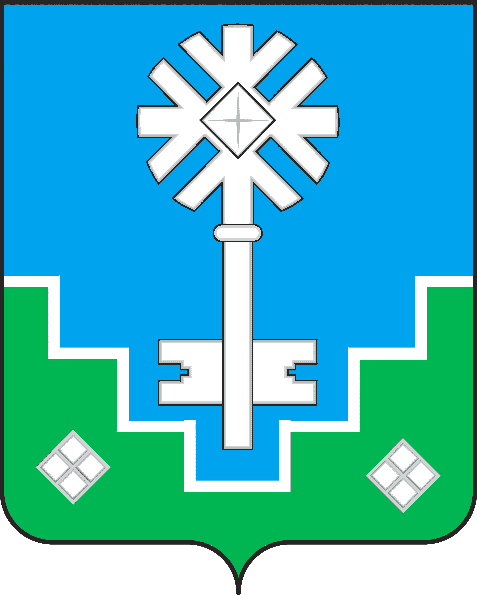 МИИРИНЭЙ ОРОЙУОНУН«Мииринэй куорат»МУНИЦИПАЛЬНАЙ ТЭРИЛЛИИ ДЬАhАЛТАТАУУРААХНаименование программыМуниципальная программа МО «Город Мирный»: «Обеспечение пожарной безопасности, защита населения и территорий от чрезвычайных ситуаций на 2017 - 2022 гг.» (далее – Программа)Дата принятия решения о разработке  программы (наименование и номер соответствующего нормативного акта) Распоряжение городской Администрации от 25.03.2016  № 113 «О разработке муниципальных целевых программ МО «Город Мирный» на 2017 - 2022 гг.»Муниципальный  заказчик  программыАдминистрация МО «Город Мирный»Координатор программы      1-й зам. Главы Администрации по ЖКХ имущественным и земельным отношениямОсновные разработчики программыОтдел по ГО и ЧС городской Администрации Цели программы Обеспечение пожарной безопасности, защита населения и территорий от чрезвычайных ситуацийЗадачи программыДля реализации цели Программы необходимо решить следующие задачи:совершенствование системы обеспечения пожарной безопасности;создание эффективной системы обучения населения мерам пожарной  безопасности по месту жительства, работы, учебы;совершенствование противопожарной пропаганды и агитации;защита территории г. Мирного от лесных  пожаров;создание резерва материальных ресурсов, предназначенных для ликвидации ЧС;оказание помощи населению г. Мирного, пострадавшего от пожаров;создание эффективной комплексной системы экстренного оповещения населения. Сроки реализации программы 2017-2022 годыПеречень основных   мероприятий   мероприятия по совершенствованию системы обеспечения пожарной безопасности;мероприятия по укреплению системы обучения населения в области пожарной безопасности;информационно-пропагандистское обеспечение мероприятий по пожарной безопасности;мероприятия по защите г. Мирного от лесных пожаров;мероприятия по созданию резерва материальных ресурсов, предназначенных для ликвидации ЧС;мероприятия по оказанию помощи населению г. Мирного, пострадавшего от пожаров;мероприятия по созданию комплексной системы экстренного оповещения населения на территории г. Мирного.Механизм реализации программыОтбор объектов и проектов подпрограммных мероприятий и их исполнителей производится на конкурсной основе в соответствии с Федеральным законом от 05.04.2013 № 44-ФЗ «О контрактной системе в сфере закупок товаров, работ, услуг для обеспечения государственных и муниципальных нужд»Объем и источники финансирования программыВсего: 17 177 931,25 руб.Местный бюджет: 14 966 056,90 руб., в том числе по годам:2017 г. – 2 189 379,54 руб.;2018 г. – 3 263 933,00 руб.;2019 г. – 2 143 034,96 руб.;2020 г. – 2 787 126,00 руб.;2021 г. – 1 838 987,40 руб.;2022 г. – 2 743 596,00.Бюджет МО «Мирнинский район» Республики Саха (Якутия): 2 211 874,35 руб., в том числе по годам:2021 г. – 391 192,65 руб.;2022 г. – 1 820 681,70 руб.Ожидаемые конечные результаты реализации программыВ ходе реализации Программы ожидается: снижение риска пожаров на территории г. Мирного;сокращение потерь, наносимых огнем;снижение гибели и травматизма людей;снижение расходов средств на ликвидацию последствий пожаровПеречень индикаторов эффективности мероприятий программысокращение общего количества пожаров;увеличение количества населения, прошедшего инструктаж по соблюдению противопожарных мер;увеличение количества школьников, привлеченных в дружины юных спасателей и пожарных;сокращение пожаров на объектах жилого фонда; сокращение количества лиц, пострадавших от пожаров;недопущение ЧС, связанных с природными пожарами на территории г. Мирного;обеспеченность добровольной пожарной команды (далее – ДПК) материальными ресурсами для локализации и ликвидации ЧС, на территории г. Мирного;недопущение крупных ЧС, связанных с пожарами на жилом фонде;готовность комплексной системы экстренного оповещения населения к функционированию на территории г. Мирного.Система организации контроля над исполнением программыОперативный контроль осуществляется в форме отчёта и мониторинга в соответствии с Положением о порядке разработки, реализации и оценки эффективности муниципальных целевых программ муниципального образования «Город Мирный» Мирнинского района Республики Саха (Якутия), утвержденным Постановлением городской Администрации от 12.12.2014 № 820 (далее Постановление городской Администрации от 12.12.2014 № 820) Источники финансированияСумма Всего17 177 931,25В том числе:Государственный бюджет Республики Саха (Якутия)0,00Бюджет МО «Мирнинский район» Республики Саха (Якутия)2 211 874,35Местный бюджет14 966 056,55Иные источники0,00                     Система программных мероприятий муниципальной программы МО «Город Мирный»                                 «Обеспечение пожарной безопасности, защита населения и территорий                                                       от чрезвычайных ситуаций на 2017 - 2022 гг.»                     Система программных мероприятий муниципальной программы МО «Город Мирный»                                 «Обеспечение пожарной безопасности, защита населения и территорий                                                       от чрезвычайных ситуаций на 2017 - 2022 гг.»                     Система программных мероприятий муниципальной программы МО «Город Мирный»                                 «Обеспечение пожарной безопасности, защита населения и территорий                                                       от чрезвычайных ситуаций на 2017 - 2022 гг.»                     Система программных мероприятий муниципальной программы МО «Город Мирный»                                 «Обеспечение пожарной безопасности, защита населения и территорий                                                       от чрезвычайных ситуаций на 2017 - 2022 гг.»                     Система программных мероприятий муниципальной программы МО «Город Мирный»                                 «Обеспечение пожарной безопасности, защита населения и территорий                                                       от чрезвычайных ситуаций на 2017 - 2022 гг.»                     Система программных мероприятий муниципальной программы МО «Город Мирный»                                 «Обеспечение пожарной безопасности, защита населения и территорий                                                       от чрезвычайных ситуаций на 2017 - 2022 гг.»                     Система программных мероприятий муниципальной программы МО «Город Мирный»                                 «Обеспечение пожарной безопасности, защита населения и территорий                                                       от чрезвычайных ситуаций на 2017 - 2022 гг.»                     Система программных мероприятий муниципальной программы МО «Город Мирный»                                 «Обеспечение пожарной безопасности, защита населения и территорий                                                       от чрезвычайных ситуаций на 2017 - 2022 гг.»                     Система программных мероприятий муниципальной программы МО «Город Мирный»                                 «Обеспечение пожарной безопасности, защита населения и территорий                                                       от чрезвычайных ситуаций на 2017 - 2022 гг.»                     Система программных мероприятий муниципальной программы МО «Город Мирный»                                 «Обеспечение пожарной безопасности, защита населения и территорий                                                       от чрезвычайных ситуаций на 2017 - 2022 гг.»                     Система программных мероприятий муниципальной программы МО «Город Мирный»                                 «Обеспечение пожарной безопасности, защита населения и территорий                                                       от чрезвычайных ситуаций на 2017 - 2022 гг.»№ проектаНаименование проекта (раздел, объект, мероприятие)Всего финансовых средствГосударственный бюджет Республики Саха (Якутия)Бюджет МО «Мирнинский район»Бюджет МО "Город Мирный"Иные источникиИсполнители12345678Обеспечение пожарной безопасности, защита населения и территорий от чрезвычайных ситуаций на 2017 - 2022 г.г.Обеспечение пожарной безопасности, защита населения и территорий от чрезвычайных ситуаций на 2017 - 2022 г.г.Обеспечение пожарной безопасности, защита населения и территорий от чрезвычайных ситуаций на 2017 - 2022 г.г.Обеспечение пожарной безопасности, защита населения и территорий от чрезвычайных ситуаций на 2017 - 2022 г.г.Обеспечение пожарной безопасности, защита населения и территорий от чрезвычайных ситуаций на 2017 - 2022 г.г.Обеспечение пожарной безопасности, защита населения и территорий от чрезвычайных ситуаций на 2017 - 2022 г.г.Обеспечение пожарной безопасности, защита населения и территорий от чрезвычайных ситуаций на 2017 - 2022 г.г.Обеспечение пожарной безопасности, защита населения и территорий от чрезвычайных ситуаций на 2017 - 2022 г.г.Обеспечение пожарной безопасности, защита населения и территорий от чрезвычайных ситуаций на 2017 - 2022 г.г.Обеспечение пожарной безопасности, защита населения и территорий от чрезвычайных ситуаций на 2017 - 2022 г.г.Обеспечение пожарной безопасности, защита населения и территорий от чрезвычайных ситуаций на 2017 - 2022 г.г.Обеспечение пожарной безопасности, защита населения и территорий от чрезвычайных ситуаций на 2017 - 2022 г.г.Обеспечение пожарной безопасности, защита населения и территорий от чрезвычайных ситуаций на 2017 - 2022 г.г.Обеспечение пожарной безопасности, защита населения и территорий от чрезвычайных ситуаций на 2017 - 2022 г.г.ВСЕГО17 177 931,252 211 874,3514 966 056,90Отдел ГО и ЧС городской Администрации20172 189 379,54-2 189 379,54Отдел ГО и ЧС городской Администрации20183 263 933,00-3 263 933,00Отдел ГО и ЧС городской Администрации20192 143 034,96-2 143 034,96Отдел ГО и ЧС городской Администрации20202 787 126,00-2 787 126,00Отдел ГО и ЧС городской Администрации20212 230 180,05391 192,651 838 987,40Отдел ГО и ЧС городской Администрации20224 564 277,701 820 681,702 743 596,00Отдел ГО и ЧС городской Администрации1.Мероприятия по совершенствованию системы обеспечения пожарной безопасностиМероприятия по совершенствованию системы обеспечения пожарной безопасностиМероприятия по совершенствованию системы обеспечения пожарной безопасностиМероприятия по совершенствованию системы обеспечения пожарной безопасностиМероприятия по совершенствованию системы обеспечения пожарной безопасностиМероприятия по совершенствованию системы обеспечения пожарной безопасностиМероприятия по совершенствованию системы обеспечения пожарной безопасности1.Мероприятия по совершенствованию системы обеспечения пожарной безопасностиМероприятия по совершенствованию системы обеспечения пожарной безопасностиМероприятия по совершенствованию системы обеспечения пожарной безопасностиМероприятия по совершенствованию системы обеспечения пожарной безопасностиМероприятия по совершенствованию системы обеспечения пожарной безопасностиМероприятия по совершенствованию системы обеспечения пожарной безопасностиМероприятия по совершенствованию системы обеспечения пожарной безопасностиИТОГО4 616 870,97-391 192,654 225 678,32Отдел ГО и ЧС городской Администрации2017262 215,54-262 215,54Отдел ГО и ЧС городской Администрации20181 079 381,00-1 079 381,00Отдел ГО и ЧС городской Администрации2019655 284,96-655 284,96Отдел ГО и ЧС городской Администрации2020682 807,00-682 807,00Отдел ГО и ЧС городской Администрации20211 227 182,47391 192,65835 989,82Отдел ГО и ЧС городской Администрации2022710 000,00-710 000,00Отдел ГО и ЧС городской Администрации2.Мероприятия по укреплению системы обучения населения в области пожарной безопасностиМероприятия по укреплению системы обучения населения в области пожарной безопасностиМероприятия по укреплению системы обучения населения в области пожарной безопасностиМероприятия по укреплению системы обучения населения в области пожарной безопасностиМероприятия по укреплению системы обучения населения в области пожарной безопасностиМероприятия по укреплению системы обучения населения в области пожарной безопасностиМероприятия по укреплению системы обучения населения в области пожарной безопасностиИТОГО154 902,00154 902,00Отдел ГО и ЧС городской Администрации201732 000,0032 000,00Отдел ГО и ЧС городской Администрации201825 200,0025 200,00Отдел ГО и ЧС городской Администрации201927 000,0027 000,00Отдел ГО и ЧС городской Администрации202032 371,0032 371,00Отдел ГО и ЧС городской Администрации2021--Отдел ГО и ЧС городской Администрации202238 331,0038 331,00Отдел ГО и ЧС городской Администрации3.Информационно-пропагандистское обеспечение мероприятий по пожарной безопасностиИнформационно-пропагандистское обеспечение мероприятий по пожарной безопасностиИнформационно-пропагандистское обеспечение мероприятий по пожарной безопасностиИнформационно-пропагандистское обеспечение мероприятий по пожарной безопасностиИнформационно-пропагандистское обеспечение мероприятий по пожарной безопасностиИнформационно-пропагандистское обеспечение мероприятий по пожарной безопасностиИнформационно-пропагандистское обеспечение мероприятий по пожарной безопасностиИТОГО852 831,70852 831,70Отдел ГО и ЧС городской Администрации2017165 700,00165 700,00Отдел ГО и ЧС городской Администрации2018129 470,00129 470,00Отдел ГО и ЧС городской Администрации2019132 500,00132 500,00Отдел ГО и ЧС городской Администрации2020139 257,00139 257,00Отдел ГО и ЧС городской Администрации2021138 904,70138 904,70Отдел ГО и ЧС городской Администрации2022147 000,00147 000,00Отдел ГО и ЧС городской Администрации4.Мероприятия по защите г. Мирного от лесных пожаровМероприятия по защите г. Мирного от лесных пожаровМероприятия по защите г. Мирного от лесных пожаровМероприятия по защите г. Мирного от лесных пожаровМероприятия по защите г. Мирного от лесных пожаровМероприятия по защите г. Мирного от лесных пожаровМероприятия по защите г. Мирного от лесных пожаровИТОГО10 215 760,281 820 681,708 395 078,58Отдел ГО и ЧС городской Администрации20171 494 264,001 494 264,00Отдел ГО и ЧС городской Администрации20181 829 554,001 829 554,00Отдел ГО и ЧС городской Администрации20191 118 250,001 118 250,00Отдел ГО и ЧС городской Администрации20201 719 300,001 719 300,00Отдел ГО и ЧС городской Администрации2021801 984,58801 984,58Отдел ГО и ЧС городской Администрации20223 252 407,701 820 681,701 431 726,00Отдел ГО и ЧС городской Администрации5.Мероприятия по созданию на территории г. Мирного комплексной системы экстренного оповещения населенияМероприятия по созданию на территории г. Мирного комплексной системы экстренного оповещения населенияМероприятия по созданию на территории г. Мирного комплексной системы экстренного оповещения населенияМероприятия по созданию на территории г. Мирного комплексной системы экстренного оповещения населенияМероприятия по созданию на территории г. Мирного комплексной системы экстренного оповещения населенияМероприятия по созданию на территории г. Мирного комплексной системы экстренного оповещения населенияМероприятия по созданию на территории г. Мирного комплексной системы экстренного оповещения населенияИТОГО--Отдел ГО и ЧС городской Администрации2017--Отдел ГО и ЧС городской Администрации2018--Отдел ГО и ЧС городской Администрации2019--Отдел ГО и ЧС городской Администрации2020--Отдел ГО и ЧС городской Администрации2021--Отдел ГО и ЧС городской Администрации2022--Отдел ГО и ЧС городской Администрации6.Мероприятия по оказанию помощи населению г. Мирного, пострадавшего от пожаровМероприятия по оказанию помощи населению г. Мирного, пострадавшего от пожаровМероприятия по оказанию помощи населению г. Мирного, пострадавшего от пожаровМероприятия по оказанию помощи населению г. Мирного, пострадавшего от пожаровМероприятия по оказанию помощи населению г. Мирного, пострадавшего от пожаровМероприятия по оказанию помощи населению г. Мирного, пострадавшего от пожаровМероприятия по оказанию помощи населению г. Мирного, пострадавшего от пожаровИТОГО236 539,00236 539,00Отдел ГО и ЧС городской Администрации2017--Отдел ГО и ЧС городской Администрации2018--Отдел ГО и ЧС городской Администрации2019--Отдел ГО и ЧС городской Администрации2020--Отдел ГО и ЧС городской Администрации2021--Отдел ГО и ЧС городской Администрации2022236 539,00236 539,00Отдел ГО и ЧС городской Администрации7.Мероприятия по созданию резерва материальных ресурсов, предназначенных для ликвидации ЧСМероприятия по созданию резерва материальных ресурсов, предназначенных для ликвидации ЧСМероприятия по созданию резерва материальных ресурсов, предназначенных для ликвидации ЧСМероприятия по созданию резерва материальных ресурсов, предназначенных для ликвидации ЧСМероприятия по созданию резерва материальных ресурсов, предназначенных для ликвидации ЧСМероприятия по созданию резерва материальных ресурсов, предназначенных для ликвидации ЧСМероприятия по созданию резерва материальных ресурсов, предназначенных для ликвидации ЧСИТОГО1 101 027,301 101 027,30Отдел ГО и ЧС городской Администрации2017235 200,00235 200,00Отдел ГО и ЧС городской Администрации2018200 328,00200 328,00Отдел ГО и ЧС городской Администрации2019210 000,00210 000,00Отдел ГО и ЧС городской Администрации2020213 391,00213 391,00Отдел ГО и ЧС городской Администрации202162 108,3062 108,30Отдел ГО и ЧС городской Администрации2022180 000,00180 000,00Отдел ГО и ЧС городской Администрации№п/пПрограммные   мероприятия, обеспечивающие выполнение задачиОжидаемый результат от реализованных программных мероприятий (в натуральном выражении), эффектОжидаемый результат от реализованных программных мероприятий (в натуральном выражении), эффектОжидаемый результат от реализованных программных мероприятий (в натуральном выражении), эффектЗначения индикаторов (показателей)Значения индикаторов (показателей)Значения индикаторов (показателей)Значения индикаторов (показателей)Значения индикаторов (показателей)Значения индикаторов (показателей)Значения индикаторов (показателей)Значения индикаторов (показателей)Значения индикаторов (показателей)Значения индикаторов (показателей)Значения индикаторов (показателей)Значения индикаторов (показателей)Значения индикаторов (показателей)Значения индикаторов (показателей)Значения индикаторов (показателей)Значения индикаторов (показателей)Значения индикаторов (показателей)Значения индикаторов (показателей)Значения индикаторов (показателей)Значения индикаторов (показателей)Значения индикаторов (показателей)Значения индикаторов (показателей)Значения индикаторов (показателей)Значения индикаторов (показателей)Значения индикаторов (показателей)Значения индикаторов (показателей)Значения индикаторов (показателей)Значения индикаторов (показателей)№п/пПрограммные   мероприятия, обеспечивающие выполнение задачиОжидаемый результат от реализованных программных мероприятий (в натуральном выражении), эффектОжидаемый результат от реализованных программных мероприятий (в натуральном выражении), эффектОжидаемый результат от реализованных программных мероприятий (в натуральном выражении), эффектБазовыйБазовыйпрогнозный периодпрогнозный периодпрогнозный периодпрогнозный периодпрогнозный периодпрогнозный периодпрогнозный периодпрогнозный периодпрогнозный периодпрогнозный периодпрогнозный периодпрогнозный периодпрогнозный периодпрогнозный периодпрогнозный периодпрогнозный периодпрогнозный периодпрогнозный периодпрогнозный периодпрогнозный периодпрогнозный периодпрогнозный периодпрогнозный периодпрогнозный периодпрогнозный периодпрогнозный период№п/пПрограммные   мероприятия, обеспечивающие выполнение задачиОжидаемый результат от реализованных программных мероприятий (в натуральном выражении), эффектОжидаемый результат от реализованных программных мероприятий (в натуральном выражении), эффектОжидаемый результат от реализованных программных мероприятий (в натуральном выражении), эффект2016 г.2016 г.2017 г.2017 г.2017 г.2017 г.2017 г.2017 г.2017 г.2018 г.2018 г.2018 г.2019 г.2019 г.2019 г.2020 г.2020 г.2020 г.2021 г.2021 г.2021 г.2021 г.2022 г.2022 г.2022 г.2022 г.1.Цель Программы: обеспечение пожарной безопасности, защита населения и территорий от чрезвычайных ситуацийЦель Программы: обеспечение пожарной безопасности, защита населения и территорий от чрезвычайных ситуацийЦель Программы: обеспечение пожарной безопасности, защита населения и территорий от чрезвычайных ситуацийЦель Программы: обеспечение пожарной безопасности, защита населения и территорий от чрезвычайных ситуацийЦель Программы: обеспечение пожарной безопасности, защита населения и территорий от чрезвычайных ситуацийЦель Программы: обеспечение пожарной безопасности, защита населения и территорий от чрезвычайных ситуацийЦель Программы: обеспечение пожарной безопасности, защита населения и территорий от чрезвычайных ситуацийЦель Программы: обеспечение пожарной безопасности, защита населения и территорий от чрезвычайных ситуацийЦель Программы: обеспечение пожарной безопасности, защита населения и территорий от чрезвычайных ситуацийЦель Программы: обеспечение пожарной безопасности, защита населения и территорий от чрезвычайных ситуацийЦель Программы: обеспечение пожарной безопасности, защита населения и территорий от чрезвычайных ситуацийЦель Программы: обеспечение пожарной безопасности, защита населения и территорий от чрезвычайных ситуацийЦель Программы: обеспечение пожарной безопасности, защита населения и территорий от чрезвычайных ситуацийЦель Программы: обеспечение пожарной безопасности, защита населения и территорий от чрезвычайных ситуацийЦель Программы: обеспечение пожарной безопасности, защита населения и территорий от чрезвычайных ситуацийЦель Программы: обеспечение пожарной безопасности, защита населения и территорий от чрезвычайных ситуацийЦель Программы: обеспечение пожарной безопасности, защита населения и территорий от чрезвычайных ситуацийЦель Программы: обеспечение пожарной безопасности, защита населения и территорий от чрезвычайных ситуацийЦель Программы: обеспечение пожарной безопасности, защита населения и территорий от чрезвычайных ситуацийЦель Программы: обеспечение пожарной безопасности, защита населения и территорий от чрезвычайных ситуацийЦель Программы: обеспечение пожарной безопасности, защита населения и территорий от чрезвычайных ситуацийЦель Программы: обеспечение пожарной безопасности, защита населения и территорий от чрезвычайных ситуацийЦель Программы: обеспечение пожарной безопасности, защита населения и территорий от чрезвычайных ситуацийЦель Программы: обеспечение пожарной безопасности, защита населения и территорий от чрезвычайных ситуацийЦель Программы: обеспечение пожарной безопасности, защита населения и территорий от чрезвычайных ситуацийЦель Программы: обеспечение пожарной безопасности, защита населения и территорий от чрезвычайных ситуацийЦель Программы: обеспечение пожарной безопасности, защита населения и территорий от чрезвычайных ситуацийЦель Программы: обеспечение пожарной безопасности, защита населения и территорий от чрезвычайных ситуацийЦель Программы: обеспечение пожарной безопасности, защита населения и территорий от чрезвычайных ситуацийЦель Программы: обеспечение пожарной безопасности, защита населения и территорий от чрезвычайных ситуацийЦель Программы: обеспечение пожарной безопасности, защита населения и территорий от чрезвычайных ситуацийЦель Программы: обеспечение пожарной безопасности, защита населения и территорий от чрезвычайных ситуаций2.Задача 1: Мероприятия по совершенствованию системы обеспечения пожарной безопасностиЗадача 1: Мероприятия по совершенствованию системы обеспечения пожарной безопасностиЗадача 1: Мероприятия по совершенствованию системы обеспечения пожарной безопасностиЗадача 1: Мероприятия по совершенствованию системы обеспечения пожарной безопасностиЗадача 1: Мероприятия по совершенствованию системы обеспечения пожарной безопасностиЗадача 1: Мероприятия по совершенствованию системы обеспечения пожарной безопасностиЗадача 1: Мероприятия по совершенствованию системы обеспечения пожарной безопасностиЗадача 1: Мероприятия по совершенствованию системы обеспечения пожарной безопасностиЗадача 1: Мероприятия по совершенствованию системы обеспечения пожарной безопасностиЗадача 1: Мероприятия по совершенствованию системы обеспечения пожарной безопасностиЗадача 1: Мероприятия по совершенствованию системы обеспечения пожарной безопасностиЗадача 1: Мероприятия по совершенствованию системы обеспечения пожарной безопасностиЗадача 1: Мероприятия по совершенствованию системы обеспечения пожарной безопасностиЗадача 1: Мероприятия по совершенствованию системы обеспечения пожарной безопасностиЗадача 1: Мероприятия по совершенствованию системы обеспечения пожарной безопасностиЗадача 1: Мероприятия по совершенствованию системы обеспечения пожарной безопасностиЗадача 1: Мероприятия по совершенствованию системы обеспечения пожарной безопасностиЗадача 1: Мероприятия по совершенствованию системы обеспечения пожарной безопасностиЗадача 1: Мероприятия по совершенствованию системы обеспечения пожарной безопасностиЗадача 1: Мероприятия по совершенствованию системы обеспечения пожарной безопасностиЗадача 1: Мероприятия по совершенствованию системы обеспечения пожарной безопасностиЗадача 1: Мероприятия по совершенствованию системы обеспечения пожарной безопасностиЗадача 1: Мероприятия по совершенствованию системы обеспечения пожарной безопасностиЗадача 1: Мероприятия по совершенствованию системы обеспечения пожарной безопасностиЗадача 1: Мероприятия по совершенствованию системы обеспечения пожарной безопасностиЗадача 1: Мероприятия по совершенствованию системы обеспечения пожарной безопасностиЗадача 1: Мероприятия по совершенствованию системы обеспечения пожарной безопасностиЗадача 1: Мероприятия по совершенствованию системы обеспечения пожарной безопасностиЗадача 1: Мероприятия по совершенствованию системы обеспечения пожарной безопасностиЗадача 1: Мероприятия по совершенствованию системы обеспечения пожарной безопасностиЗадача 1: Мероприятия по совершенствованию системы обеспечения пожарной безопасностиЗадача 1: Мероприятия по совершенствованию системы обеспечения пожарной безопасности3.Мероприятия:Мероприятия:3.1.Рассмотрение актуальных вопросов по обеспечению первичных мер по пожарной безопасности на территории МО «Город Мирный» на заседаниях городской комиссии по чрезвычайным ситуациям и обеспечению пожарнойРассмотрение актуальных вопросов по обеспечению первичных мер по пожарной безопасности на территории МО «Город Мирный» на заседаниях городской комиссии по чрезвычайным ситуациям и обеспечению пожарнойсокращение общего количества пожаров, ед.6868656565656565656565625959595656561851851851851801801801803.2.Организация работы по предупреждению пожаров на объектах различной формы собственности и в жилом сектореОрганизация работы по предупреждению пожаров на объектах различной формы собственности и в жилом секторесокращение общего количества пожаров, ед.6868656565656565656565625959595656561851851851851801801801803.3.Проведение мероприятий по обеспечению первичных мер пожарной безопасности в местах общего пользования многоквартирных жилых домов вПроведение мероприятий по обеспечению первичных мер пожарной безопасности в местах общего пользования многоквартирных жилых домов всокращение общего количества пожаров, ед.686865656565656565656562595959565656185185185185180180180180 соответствии с ППР соответствии с ППР3.4. Проведение мероприятий по соблюдению первичных мер пожарной безопасности на объектах предприятий и организаций, находящихся на территории г. Мирного, независимо от форм собственности в соответствии с ППРПроведение мероприятий по соблюдению первичных мер пожарной безопасности на объектах предприятий и организаций, находящихся на территории г. Мирного, независимо от форм собственности в соответствии с ППР3.5.Проведение мониторинга внешних источников противопожарного водоснабжения (пожарные гидранты и пожарные водоемы) на территории г. МирногоПроведение мониторинга внешних источников противопожарного водоснабжения (пожарные гидранты и пожарные водоемы) на территории г. Мирного3.6.Совершенствование системы наружного противопожарного водоснабжения Совершенствование системы наружного противопожарного водоснабжения 3.7.Приобретение и установка знаков, обозначающих месторасположение и расстояние до источников наружного противопожарного водоснабжения Приобретение и установка знаков, обозначающих месторасположение и расстояние до источников наружного противопожарного водоснабжения 3.8.Приобретение пожарной сигнализации для установки в деревянном жилом фонде Приобретение пожарной сигнализации для установки в деревянном жилом фонде 4.Задача 2: Мероприятия по укреплению системы обучения населения в области пожарной безопасностиЗадача 2: Мероприятия по укреплению системы обучения населения в области пожарной безопасностиЗадача 2: Мероприятия по укреплению системы обучения населения в области пожарной безопасностиЗадача 2: Мероприятия по укреплению системы обучения населения в области пожарной безопасностиЗадача 2: Мероприятия по укреплению системы обучения населения в области пожарной безопасностиЗадача 2: Мероприятия по укреплению системы обучения населения в области пожарной безопасностиЗадача 2: Мероприятия по укреплению системы обучения населения в области пожарной безопасностиЗадача 2: Мероприятия по укреплению системы обучения населения в области пожарной безопасностиЗадача 2: Мероприятия по укреплению системы обучения населения в области пожарной безопасностиЗадача 2: Мероприятия по укреплению системы обучения населения в области пожарной безопасностиЗадача 2: Мероприятия по укреплению системы обучения населения в области пожарной безопасностиЗадача 2: Мероприятия по укреплению системы обучения населения в области пожарной безопасностиЗадача 2: Мероприятия по укреплению системы обучения населения в области пожарной безопасностиЗадача 2: Мероприятия по укреплению системы обучения населения в области пожарной безопасностиЗадача 2: Мероприятия по укреплению системы обучения населения в области пожарной безопасностиЗадача 2: Мероприятия по укреплению системы обучения населения в области пожарной безопасностиЗадача 2: Мероприятия по укреплению системы обучения населения в области пожарной безопасностиЗадача 2: Мероприятия по укреплению системы обучения населения в области пожарной безопасностиЗадача 2: Мероприятия по укреплению системы обучения населения в области пожарной безопасностиЗадача 2: Мероприятия по укреплению системы обучения населения в области пожарной безопасностиЗадача 2: Мероприятия по укреплению системы обучения населения в области пожарной безопасностиЗадача 2: Мероприятия по укреплению системы обучения населения в области пожарной безопасностиЗадача 2: Мероприятия по укреплению системы обучения населения в области пожарной безопасностиЗадача 2: Мероприятия по укреплению системы обучения населения в области пожарной безопасностиЗадача 2: Мероприятия по укреплению системы обучения населения в области пожарной безопасностиЗадача 2: Мероприятия по укреплению системы обучения населения в области пожарной безопасностиЗадача 2: Мероприятия по укреплению системы обучения населения в области пожарной безопасностиЗадача 2: Мероприятия по укреплению системы обучения населения в области пожарной безопасностиЗадача 2: Мероприятия по укреплению системы обучения населения в области пожарной безопасностиЗадача 2: Мероприятия по укреплению системы обучения населения в области пожарной безопасностиЗадача 2: Мероприятия по укреплению системы обучения населения в области пожарной безопасностиЗадача 2: Мероприятия по укреплению системы обучения населения в области пожарной безопасности5.Мероприятия:Мероприятия:5.1.Обучение сотрудников и работников организаций, независимо от форм собственности, мерам пожарной безопасности в соответствии с нормативными документами по пожарной безопасности по специальным программамОбучение сотрудников и работников организаций, независимо от форм собственности, мерам пожарной безопасности в соответствии с нормативными документами по пожарной безопасности по специальным программамувеличение количества населения, прошедшего инструктаж по соблюдению противопожарных мер, чел.1 0001 0001 0001 0002 0002 0002 0002 0002 0002 0002 0003 0004 0004 0004 0005 0005 0005 0006 0006 0006 0006 0007 0007 0007 0007 0005.2.Обучение детей мерам пожарной безопасности в детских дошкольных учреждениях и учебных заведениях г. МирногоОбучение детей мерам пожарной безопасности в детских дошкольных учреждениях и учебных заведениях г. Мирногоувеличение количества школьников, привлеченных в дружины юных спасателей и пожарных, чел.0000101010101010102030303040404045454545505050505.3.Приобретение форменного обмундирования для членов подросткового клуба юных спасателей «Вулкан»Приобретение форменного обмундирования для членов подросткового клуба юных спасателей «Вулкан»увеличение количества школьников, привлеченных в дружины юных спасателей и пожарных, чел.0000101010101010102030303040404045454545505050505.4.Проведение среди юных спасателей городских соревнований по пожарно-прикладному спортуПроведение среди юных спасателей городских соревнований по пожарно-прикладному спортуувеличение количества школьников, привлеченных в дружины юных спасателей и пожарных, чел.0000101010101010102030303040404045454545505050505.5.Информирование населения о проблемах и путях развития обеспечения пожарной безопасности, обучение основам безопасного поведения людей при пожареИнформирование населения о проблемах и путях развития обеспечения пожарной безопасности, обучение основам безопасного поведения людей при пожареувеличение количества школьников, привлеченных в дружины юных спасателей и пожарных, чел.0000101010101010102030303040404045454545505050505.6.Обучение сотрудников и работников организаций, независимо от форм собственности, мерам пожарной безопасности в соответствии с нормативными документами по пожарной безопасности по специальным программамОбучение сотрудников и работников организаций, независимо от форм собственности, мерам пожарной безопасности в соответствии с нормативными документами по пожарной безопасности по специальным программамувеличение количества школьников, привлеченных в дружины юных спасателей и пожарных, чел.0000101010101010102030303040404045454545505050506.Задача 3: Информационно-пропагандистское обеспечение мероприятий по пожарной безопасностиЗадача 3: Информационно-пропагандистское обеспечение мероприятий по пожарной безопасностиЗадача 3: Информационно-пропагандистское обеспечение мероприятий по пожарной безопасностиЗадача 3: Информационно-пропагандистское обеспечение мероприятий по пожарной безопасностиЗадача 3: Информационно-пропагандистское обеспечение мероприятий по пожарной безопасностиЗадача 3: Информационно-пропагандистское обеспечение мероприятий по пожарной безопасностиЗадача 3: Информационно-пропагандистское обеспечение мероприятий по пожарной безопасностиЗадача 3: Информационно-пропагандистское обеспечение мероприятий по пожарной безопасностиЗадача 3: Информационно-пропагандистское обеспечение мероприятий по пожарной безопасностиЗадача 3: Информационно-пропагандистское обеспечение мероприятий по пожарной безопасностиЗадача 3: Информационно-пропагандистское обеспечение мероприятий по пожарной безопасностиЗадача 3: Информационно-пропагандистское обеспечение мероприятий по пожарной безопасностиЗадача 3: Информационно-пропагандистское обеспечение мероприятий по пожарной безопасностиЗадача 3: Информационно-пропагандистское обеспечение мероприятий по пожарной безопасностиЗадача 3: Информационно-пропагандистское обеспечение мероприятий по пожарной безопасностиЗадача 3: Информационно-пропагандистское обеспечение мероприятий по пожарной безопасностиЗадача 3: Информационно-пропагандистское обеспечение мероприятий по пожарной безопасностиЗадача 3: Информационно-пропагандистское обеспечение мероприятий по пожарной безопасностиЗадача 3: Информационно-пропагандистское обеспечение мероприятий по пожарной безопасностиЗадача 3: Информационно-пропагандистское обеспечение мероприятий по пожарной безопасностиЗадача 3: Информационно-пропагандистское обеспечение мероприятий по пожарной безопасностиЗадача 3: Информационно-пропагандистское обеспечение мероприятий по пожарной безопасностиЗадача 3: Информационно-пропагандистское обеспечение мероприятий по пожарной безопасности7.Мероприятия:Мероприятия:7.1.Организация изготовления и показа в СМИ видеороликов социальной рекламы на противопожарную темуОрганизация изготовления и показа в СМИ видеороликов социальной рекламы на противопожарную темусокращение пожаров на объектах жилого фонда, ед.23232323232323232323232323232323232322222222212121217.1.Организация изготовления и показа в СМИ видеороликов социальной рекламы на противопожарную темуОрганизация изготовления и показа в СМИ видеороликов социальной рекламы на противопожарную темусокращение количества лиц,  пострадавших от пожаров, чел.666665555554333222555544447.2.Проведение радио - и телеэфиров на тему пожарной безопасности, на которых доводить до жителей города информацию об ответственности собственников жилья за обеспечение пожарной безопасности в местах общего пользования и на путях эвакуацииПроведение радио - и телеэфиров на тему пожарной безопасности, на которых доводить до жителей города информацию об ответственности собственников жилья за обеспечение пожарной безопасности в местах общего пользования и на путях эвакуациисокращение количества лиц,  пострадавших от пожаров, чел.666665555554333222555544447.3.Освещение в печатных изданиях г. Мирного всех случаев пожаров в жилищном секторе, с указанием причин, материального ущерба нанесенного собственнику, а также ущерба нанесенного другим собственникам, как самим пожаром, так и во время его тушенияОсвещение в печатных изданиях г. Мирного всех случаев пожаров в жилищном секторе, с указанием причин, материального ущерба нанесенного собственнику, а также ущерба нанесенного другим собственникам, как самим пожаром, так и во время его тушениясокращение количества лиц,  пострадавших от пожаров, чел.666665555554333222555544447.4.Организация изготовления методических материалов, памяток и листовок на противопожарную тему Организация изготовления методических материалов, памяток и листовок на противопожарную тему сокращение количества лиц,  пострадавших от пожаров, чел.666665555554333222555544447.5.Установка аншлагов (баннеров) на территории г. Мирного о запрете разведения костров и курения при нахождении в лесопарковой зоне, а также соблюдений мер пожарной безопасности Установка аншлагов (баннеров) на территории г. Мирного о запрете разведения костров и курения при нахождении в лесопарковой зоне, а также соблюдений мер пожарной безопасности сокращение количества лиц,  пострадавших от пожаров, чел.666665555554333222555544447.6.Изготовление, установка и обновление информационных баннеров, билбордов, стендов и плакатов направленных на предупреждение граждан города по соблюдению мер пожарной безопасности в быту и в повседневной жизниИзготовление, установка и обновление информационных баннеров, билбордов, стендов и плакатов направленных на предупреждение граждан города по соблюдению мер пожарной безопасности в быту и в повседневной жизнисокращение количества лиц,  пострадавших от пожаров, чел.666665555554333222555544448.Задача 4: Мероприятия по защите г. Мирного от лесных пожаровЗадача 4: Мероприятия по защите г. Мирного от лесных пожаровЗадача 4: Мероприятия по защите г. Мирного от лесных пожаровЗадача 4: Мероприятия по защите г. Мирного от лесных пожаровЗадача 4: Мероприятия по защите г. Мирного от лесных пожаровЗадача 4: Мероприятия по защите г. Мирного от лесных пожаровЗадача 4: Мероприятия по защите г. Мирного от лесных пожаровЗадача 4: Мероприятия по защите г. Мирного от лесных пожаровЗадача 4: Мероприятия по защите г. Мирного от лесных пожаровЗадача 4: Мероприятия по защите г. Мирного от лесных пожаровЗадача 4: Мероприятия по защите г. Мирного от лесных пожаровЗадача 4: Мероприятия по защите г. Мирного от лесных пожаровЗадача 4: Мероприятия по защите г. Мирного от лесных пожаровЗадача 4: Мероприятия по защите г. Мирного от лесных пожаровЗадача 4: Мероприятия по защите г. Мирного от лесных пожаровЗадача 4: Мероприятия по защите г. Мирного от лесных пожаровЗадача 4: Мероприятия по защите г. Мирного от лесных пожаровЗадача 4: Мероприятия по защите г. Мирного от лесных пожаровЗадача 4: Мероприятия по защите г. Мирного от лесных пожаровЗадача 4: Мероприятия по защите г. Мирного от лесных пожаровЗадача 4: Мероприятия по защите г. Мирного от лесных пожаровЗадача 4: Мероприятия по защите г. Мирного от лесных пожаровЗадача 4: Мероприятия по защите г. Мирного от лесных пожаров9.Мероприятия:Мероприятия:9.1.Приобретение материальных ресурсов для ДПК МО «Город Мирный», задействованных для локализации лесных пожаров в границах г. Мирного Приобретение материальных ресурсов для ДПК МО «Город Мирный», задействованных для локализации лесных пожаров в границах г. Мирного недопущение ЧС, связанных с природными пожарами, на территории г. Мирного, ед.000000000000000000000000009.2.Приобретение продуктов питания для нужд ДПКПриобретение продуктов питания для нужд ДПКнедопущение ЧС, связанных с природными пожарами, на территории г. Мирного, ед.000000000000000000000000009.3.Вознаграждение членов ДПК за участие в локализации лесных пожаров Вознаграждение членов ДПК за участие в локализации лесных пожаров недопущение ЧС, связанных с природными пожарами, на территории г. Мирного, ед.000000000000000000000000009.4.Обустройство минерализованных полос на территории МО «Город Мирный», примыкающих к лесным массивамОбустройство минерализованных полос на территории МО «Город Мирный», примыкающих к лесным массивамнедопущение ЧС, связанных с природными пожарами, на территории г. Мирного, ед.0000000000000000000000000010.Задача 5: Мероприятия по созданию на территории г. Мирного комплексной системы экстренного оповещения населенияЗадача 5: Мероприятия по созданию на территории г. Мирного комплексной системы экстренного оповещения населенияЗадача 5: Мероприятия по созданию на территории г. Мирного комплексной системы экстренного оповещения населенияЗадача 5: Мероприятия по созданию на территории г. Мирного комплексной системы экстренного оповещения населенияЗадача 5: Мероприятия по созданию на территории г. Мирного комплексной системы экстренного оповещения населенияЗадача 5: Мероприятия по созданию на территории г. Мирного комплексной системы экстренного оповещения населенияЗадача 5: Мероприятия по созданию на территории г. Мирного комплексной системы экстренного оповещения населенияЗадача 5: Мероприятия по созданию на территории г. Мирного комплексной системы экстренного оповещения населенияЗадача 5: Мероприятия по созданию на территории г. Мирного комплексной системы экстренного оповещения населенияЗадача 5: Мероприятия по созданию на территории г. Мирного комплексной системы экстренного оповещения населенияЗадача 5: Мероприятия по созданию на территории г. Мирного комплексной системы экстренного оповещения населенияЗадача 5: Мероприятия по созданию на территории г. Мирного комплексной системы экстренного оповещения населенияЗадача 5: Мероприятия по созданию на территории г. Мирного комплексной системы экстренного оповещения населенияЗадача 5: Мероприятия по созданию на территории г. Мирного комплексной системы экстренного оповещения населенияЗадача 5: Мероприятия по созданию на территории г. Мирного комплексной системы экстренного оповещения населенияЗадача 5: Мероприятия по созданию на территории г. Мирного комплексной системы экстренного оповещения населенияЗадача 5: Мероприятия по созданию на территории г. Мирного комплексной системы экстренного оповещения населенияЗадача 5: Мероприятия по созданию на территории г. Мирного комплексной системы экстренного оповещения населенияЗадача 5: Мероприятия по созданию на территории г. Мирного комплексной системы экстренного оповещения населенияЗадача 5: Мероприятия по созданию на территории г. Мирного комплексной системы экстренного оповещения населенияЗадача 5: Мероприятия по созданию на территории г. Мирного комплексной системы экстренного оповещения населенияЗадача 5: Мероприятия по созданию на территории г. Мирного комплексной системы экстренного оповещения населенияЗадача 5: Мероприятия по созданию на территории г. Мирного комплексной системы экстренного оповещения населенияЗадача 5: Мероприятия по созданию на территории г. Мирного комплексной системы экстренного оповещения населенияЗадача 5: Мероприятия по созданию на территории г. Мирного комплексной системы экстренного оповещения населенияЗадача 5: Мероприятия по созданию на территории г. Мирного комплексной системы экстренного оповещения населенияЗадача 5: Мероприятия по созданию на территории г. Мирного комплексной системы экстренного оповещения населенияЗадача 5: Мероприятия по созданию на территории г. Мирного комплексной системы экстренного оповещения населенияЗадача 5: Мероприятия по созданию на территории г. Мирного комплексной системы экстренного оповещения населенияЗадача 5: Мероприятия по созданию на территории г. Мирного комплексной системы экстренного оповещения населенияЗадача 5: Мероприятия по созданию на территории г. Мирного комплексной системы экстренного оповещения населенияЗадача 5: Мероприятия по созданию на территории г. Мирного комплексной системы экстренного оповещения населения11.Мероприятия:Мероприятия:Мероприятия:Мероприятия:Мероприятия:Мероприятия:Мероприятия:Мероприятия:Мероприятия:Мероприятия:Мероприятия:Мероприятия:Мероприятия:Мероприятия:Мероприятия:Мероприятия:Мероприятия:Мероприятия:Мероприятия:Мероприятия:Мероприятия:Мероприятия:Мероприятия:Мероприятия:Мероприятия:Мероприятия:Мероприятия:Мероприятия:Мероприятия:Мероприятия:Мероприятия:Мероприятия:11.1.Осуществление мероприятий по проектированию комплексной системы экстренного оповещения населения Осуществление мероприятий по проектированию комплексной системы экстренного оповещения населения готовность комплексной системы экстренного оповещения населения к функционированию на территории г. Мирного, % 000000015151515304545606060454545454545454511.2.Осуществление мероприятий по поставке и монтажу комплексной системы экстренного оповещения населенияОсуществление мероприятий по поставке и монтажу комплексной системы экстренного оповещения населенияготовность комплексной системы экстренного оповещения населения к функционированию на территории г. Мирного, % 000000015151515304545606060454545454545454512.Задача 6: Мероприятия по оказанию помощи населению г. Мирного, пострадавшего от пожаровЗадача 6: Мероприятия по оказанию помощи населению г. Мирного, пострадавшего от пожаровЗадача 6: Мероприятия по оказанию помощи населению г. Мирного, пострадавшего от пожаровЗадача 6: Мероприятия по оказанию помощи населению г. Мирного, пострадавшего от пожаровЗадача 6: Мероприятия по оказанию помощи населению г. Мирного, пострадавшего от пожаровЗадача 6: Мероприятия по оказанию помощи населению г. Мирного, пострадавшего от пожаровЗадача 6: Мероприятия по оказанию помощи населению г. Мирного, пострадавшего от пожаровЗадача 6: Мероприятия по оказанию помощи населению г. Мирного, пострадавшего от пожаровЗадача 6: Мероприятия по оказанию помощи населению г. Мирного, пострадавшего от пожаровЗадача 6: Мероприятия по оказанию помощи населению г. Мирного, пострадавшего от пожаровЗадача 6: Мероприятия по оказанию помощи населению г. Мирного, пострадавшего от пожаровЗадача 6: Мероприятия по оказанию помощи населению г. Мирного, пострадавшего от пожаровЗадача 6: Мероприятия по оказанию помощи населению г. Мирного, пострадавшего от пожаровЗадача 6: Мероприятия по оказанию помощи населению г. Мирного, пострадавшего от пожаровЗадача 6: Мероприятия по оказанию помощи населению г. Мирного, пострадавшего от пожаровЗадача 6: Мероприятия по оказанию помощи населению г. Мирного, пострадавшего от пожаровЗадача 6: Мероприятия по оказанию помощи населению г. Мирного, пострадавшего от пожаровЗадача 6: Мероприятия по оказанию помощи населению г. Мирного, пострадавшего от пожаровЗадача 6: Мероприятия по оказанию помощи населению г. Мирного, пострадавшего от пожаровЗадача 6: Мероприятия по оказанию помощи населению г. Мирного, пострадавшего от пожаровЗадача 6: Мероприятия по оказанию помощи населению г. Мирного, пострадавшего от пожаровЗадача 6: Мероприятия по оказанию помощи населению г. Мирного, пострадавшего от пожаровЗадача 6: Мероприятия по оказанию помощи населению г. Мирного, пострадавшего от пожаровЗадача 6: Мероприятия по оказанию помощи населению г. Мирного, пострадавшего от пожаровЗадача 6: Мероприятия по оказанию помощи населению г. Мирного, пострадавшего от пожаровЗадача 6: Мероприятия по оказанию помощи населению г. Мирного, пострадавшего от пожаровЗадача 6: Мероприятия по оказанию помощи населению г. Мирного, пострадавшего от пожаровЗадача 6: Мероприятия по оказанию помощи населению г. Мирного, пострадавшего от пожаровЗадача 6: Мероприятия по оказанию помощи населению г. Мирного, пострадавшего от пожаровЗадача 6: Мероприятия по оказанию помощи населению г. Мирного, пострадавшего от пожаровЗадача 6: Мероприятия по оказанию помощи населению г. Мирного, пострадавшего от пожаровЗадача 6: Мероприятия по оказанию помощи населению г. Мирного, пострадавшего от пожаров13.Мероприятия:Мероприятия:Мероприятия:Мероприятия:Мероприятия:Мероприятия:Мероприятия:Мероприятия:Мероприятия:Мероприятия:Мероприятия:Мероприятия:Мероприятия:Мероприятия:Мероприятия:Мероприятия:Мероприятия:Мероприятия:Мероприятия:Мероприятия:Мероприятия:Мероприятия:Мероприятия:Мероприятия:Мероприятия:Мероприятия:Мероприятия:Мероприятия:Мероприятия:Мероприятия:Мероприятия:Мероприятия:13.1.Обеспечение населения г. Мирного, пострадавшего от пожаров и находящегося в трудной жизненной ситуации, временным жильем (отсутствие альтернативного жилья, отсутствие родных и близких на территории г. Мирного, трудное финансовое положение)Обеспечение населения г. Мирного, пострадавшего от пожаров и находящегося в трудной жизненной ситуации, временным жильем (отсутствие альтернативного жилья, отсутствие родных и близких на территории г. Мирного, трудное финансовое положение)недопущение крупных ЧС, связанных с пожарами на жилом фонде, ед.0000000000000000000000000013.2.Обеспечение населения г. Мирного, пострадавшего от пожаров питанием и находящегося в трудной жизненной ситуации, питанием (отсутствие альтернативного жилья, отсутствие родных и близких на территории г. Мирного, трудное финансовое положение)Обеспечение населения г. Мирного, пострадавшего от пожаров питанием и находящегося в трудной жизненной ситуации, питанием (отсутствие альтернативного жилья, отсутствие родных и близких на территории г. Мирного, трудное финансовое положение)14.Задача 7: Мероприятия по созданию резерва материальных ресурсов, предназначенных для ликвидации ЧСЗадача 7: Мероприятия по созданию резерва материальных ресурсов, предназначенных для ликвидации ЧСЗадача 7: Мероприятия по созданию резерва материальных ресурсов, предназначенных для ликвидации ЧСЗадача 7: Мероприятия по созданию резерва материальных ресурсов, предназначенных для ликвидации ЧСЗадача 7: Мероприятия по созданию резерва материальных ресурсов, предназначенных для ликвидации ЧСЗадача 7: Мероприятия по созданию резерва материальных ресурсов, предназначенных для ликвидации ЧСЗадача 7: Мероприятия по созданию резерва материальных ресурсов, предназначенных для ликвидации ЧСЗадача 7: Мероприятия по созданию резерва материальных ресурсов, предназначенных для ликвидации ЧСЗадача 7: Мероприятия по созданию резерва материальных ресурсов, предназначенных для ликвидации ЧСЗадача 7: Мероприятия по созданию резерва материальных ресурсов, предназначенных для ликвидации ЧСЗадача 7: Мероприятия по созданию резерва материальных ресурсов, предназначенных для ликвидации ЧСЗадача 7: Мероприятия по созданию резерва материальных ресурсов, предназначенных для ликвидации ЧСЗадача 7: Мероприятия по созданию резерва материальных ресурсов, предназначенных для ликвидации ЧСЗадача 7: Мероприятия по созданию резерва материальных ресурсов, предназначенных для ликвидации ЧСЗадача 7: Мероприятия по созданию резерва материальных ресурсов, предназначенных для ликвидации ЧСЗадача 7: Мероприятия по созданию резерва материальных ресурсов, предназначенных для ликвидации ЧСЗадача 7: Мероприятия по созданию резерва материальных ресурсов, предназначенных для ликвидации ЧСЗадача 7: Мероприятия по созданию резерва материальных ресурсов, предназначенных для ликвидации ЧСЗадача 7: Мероприятия по созданию резерва материальных ресурсов, предназначенных для ликвидации ЧСЗадача 7: Мероприятия по созданию резерва материальных ресурсов, предназначенных для ликвидации ЧСЗадача 7: Мероприятия по созданию резерва материальных ресурсов, предназначенных для ликвидации ЧСЗадача 7: Мероприятия по созданию резерва материальных ресурсов, предназначенных для ликвидации ЧСЗадача 7: Мероприятия по созданию резерва материальных ресурсов, предназначенных для ликвидации ЧСЗадача 7: Мероприятия по созданию резерва материальных ресурсов, предназначенных для ликвидации ЧСЗадача 7: Мероприятия по созданию резерва материальных ресурсов, предназначенных для ликвидации ЧСЗадача 7: Мероприятия по созданию резерва материальных ресурсов, предназначенных для ликвидации ЧСЗадача 7: Мероприятия по созданию резерва материальных ресурсов, предназначенных для ликвидации ЧСЗадача 7: Мероприятия по созданию резерва материальных ресурсов, предназначенных для ликвидации ЧСЗадача 7: Мероприятия по созданию резерва материальных ресурсов, предназначенных для ликвидации ЧСЗадача 7: Мероприятия по созданию резерва материальных ресурсов, предназначенных для ликвидации ЧСЗадача 7: Мероприятия по созданию резерва материальных ресурсов, предназначенных для ликвидации ЧСЗадача 7: Мероприятия по созданию резерва материальных ресурсов, предназначенных для ликвидации ЧС15.Мероприятия:Мероприятия:15.1.Приобретение ГСМ (бензин и моторное масло) для нужд добровольных пожарных команд (далее ДПК), а также содержание имеющихся материальных ресурсов (бензопилы, мотопомпа)Приобретение ГСМ (бензин и моторное масло) для нужд добровольных пожарных команд (далее ДПК), а также содержание имеющихся материальных ресурсов (бензопилы, мотопомпа)обеспеченность ДПК материальными ресурсами для локализации и ликвидации ЧС, на территории г. Мирного, %0000000015151530454545606060555555556565656515.2.Приобретение переносного автономного источника питания (бензогенератора) для осуществления мероприятий по тушению лесных пожаров на территории г. МирногоПриобретение переносного автономного источника питания (бензогенератора) для осуществления мероприятий по тушению лесных пожаров на территории г. Мирногообеспеченность ДПК материальными ресурсами для локализации и ликвидации ЧС, на территории г. Мирного, %0000000015151530454545606060555555556565656515.3.Приобретение инвентаря для локализации и тушения лесных пожаров силами ДПК (переносные емкости для воды, топоры, саперные лопаты, ранцевые лесные огнетушители, зажигательные устройства)Приобретение инвентаря для локализации и тушения лесных пожаров силами ДПК (переносные емкости для воды, топоры, саперные лопаты, ранцевые лесные огнетушители, зажигательные устройства)обеспеченность ДПК материальными ресурсами для локализации и ликвидации ЧС, на территории г. Мирного, %0000000015151530454545606060555555556565656515.4.Приобретение униформы для нужд ДПК (огнеупорные сапоги, огнеупорная одежда)Приобретение униформы для нужд ДПК (огнеупорные сапоги, огнеупорная одежда)обеспеченность ДПК материальными ресурсами для локализации и ликвидации ЧС, на территории г. Мирного, %0000000015151530454545606060555555556565656515.5.Приобретение средств связи (рации) для осуществления координации по локализации и ликвидации ЧСПриобретение средств связи (рации) для осуществления координации по локализации и ликвидации ЧСобеспеченность ДПК материальными ресурсами для локализации и ликвидации ЧС, на территории г. Мирного, %0000000015151530454545606060555555556565656515.6.Приобретение предметов первой необходимости для нужд добровольных народных формирований при локализации и ликвидации ЧС (постельное белье, посуда, бытовая химия)Приобретение предметов первой необходимости для нужд добровольных народных формирований при локализации и ликвидации ЧС (постельное белье, посуда, бытовая химия)обеспеченность ДПК материальными ресурсами для локализации и ликвидации ЧС, на территории г. Мирного, %00000000151515304545456060605555555565656565